КАБИНЕТ МИНИСТРОВ ЧУВАШСКОЙ РЕСПУБЛИКИРАСПОРЯЖЕНИЕот 19 октября 2022 г. N 1011-р1. В соответствии со Стратегией государственной политики Российской Федерации в отношении российского казачества на 2021 - 2030 годы, утвержденной Указом Президента Российской Федерации от 9 августа 2020 г. N 505, в целях обеспечения реализации государственной политики в отношении российского казачества на территории Чувашской Республики создать рабочую группу по делам казачества в Чувашской Республике и утвердить ее состав по должностям согласно приложению к настоящему распоряжению.2. Организационно-техническое обеспечение деятельности рабочей группы возложить на Министерство культуры, по делам национальностей и архивного дела Чувашской Республики.Председатель Кабинета МинистровЧувашской РеспубликиО.НИКОЛАЕВУтвержденраспоряжениемКабинета МинистровЧувашской Республикиот 19.10.2022 N 1011-рСОСТАВРАБОЧЕЙ ГРУППЫ ПО ДЕЛАМ КАЗАЧЕСТВАВ ЧУВАШСКОЙ РЕСПУБЛИКЕ ПО ДОЛЖНОСТЯММинистр культуры, по делам национальностей и архивного дела Чувашской Республики (руководитель рабочей группы)Заместитель министра культуры, по делам национальностей и архивного дела Чувашской Республики (секретарь рабочей группы)Заместитель министра образования Чувашской Республики(в ред. Распоряжения Кабинета Министров ЧР от 19.06.2023 N 654-р)Заместитель министра природных ресурсов и экологии Чувашской РеспубликиЗаместитель министра физической культуры и спорта Чувашской РеспубликиКонсультант отдела по взаимодействию с общественными объединениями Управления внутренней политики Администрации Главы Чувашской РеспубликиЗаместитель главы администрации города Чебоксары по социальным вопросам (по согласованию)Начальник управления организации охраны общественного порядка и взаимодействия с органами исполнительной власти субъектов Российской Федерации и органами местного самоуправления Министерства внутренних дел по Чувашской Республике (по согласованию)Начальник отдела по делам некоммерческих организаций Управления Министерства юстиции Российской Федерации по Чувашской Республике (по согласованию)Советник главного федерального инспектора по Чувашской Республике (по согласованию)Старший помощник начальника отделения предназначения, подготовки и учета солдат, сержантов, прапорщиков (мичманов) запаса отдела планирования, предназначения, подготовки и учета мобилизационных ресурсов Федерального казенного учреждения "Военный комиссариат Чувашской Республики" (по согласованию)Главный специалист отдела организации службы пожарно-спасательных подразделений управления организации пожаротушения и проведения аварийно-спасательных работ Главного управления Министерства Российской Федерации по делам гражданской обороны, чрезвычайным ситуациям и ликвидации последствий стихийных бедствий по Чувашской Республике - Чувашии (по согласованию)Атаман общественной организации "Казачий культурный центр Чувашской Республики" (по согласованию)Атаман Чувашского регионального отделения общероссийской общественной организации "Союз казаков" "Чувашский казачий отдел" (по согласованию)Председатель (атаман) регионального отделения общероссийской общественной организации по развитию казачества "Союз Казаков-Воинов России и Зарубежья" в Чувашской Республике (по согласованию)Заместитель атамана общественной организации "Община казаков Чувашской Республики" (по согласованию)Руководитель епархиального отдела по взаимодействию с казачеством религиозной организации "Чебоксарско-Чувашская епархия Русской Православной Церкви (Московский Патриархат)" (по согласованию).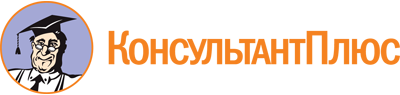 Распоряжение Кабинета Министров ЧР от 19.10.2022 N 1011-р
(ред. от 19.06.2023)
<О создании рабочей группы по делам казачества в Чувашской Республике и об утверждении ее состава>Документ предоставлен КонсультантПлюс

www.consultant.ru

Дата сохранения: 05.11.2023
 Список изменяющих документов(в ред. Распоряжения Кабинета Министров ЧР от 19.06.2023 N 654-р)Список изменяющих документов(в ред. Распоряжения Кабинета Министров ЧР от 19.06.2023 N 654-р)